Конструирование из бросового материала «Чудеса из ничего»подготовительная группа «Сказка».9 ноября в нашей группе прошло необычное занятие. Конструирование из бросового материала «Чудеса из ничего».Проведённая работа вызвала у детей большой интерес. Ребята с удовольствием занимались конструированием, помогали и подсказывали друг другу во время работы. В результате дети получили массу положительных эмоций, поделки получились яркими и необычными, а у ребят появился интерес к конструированию из бросового материала.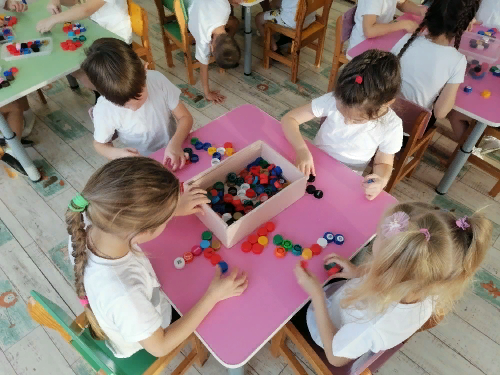 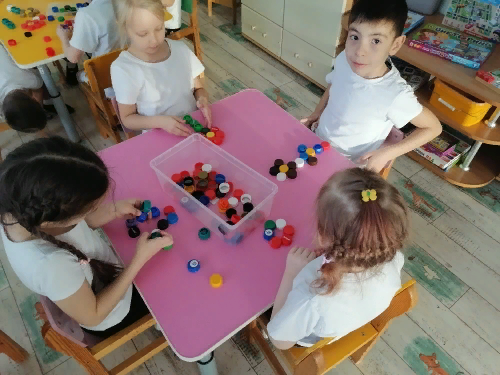 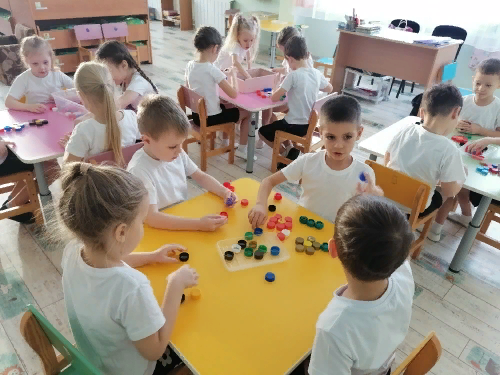 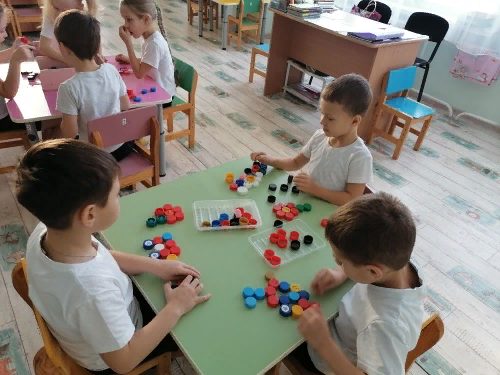 